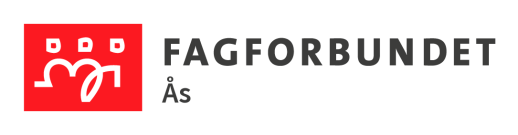 Budsjett 2021Godkjent av styret i Fagforbundet Ås DriftsinntekterBankinnskudd100 000,00Høyrentekonto pr 31.12.2020870 681,97RenterKontingent600 000,00Totalt inntekter700 000,00Lønn/ frikjøp285 000,00Telefon8 500,00Kurs egen regi50 000,00Verving/medlemspleie20 000,00Kontorrekvisita15 000,00Gaver/blomster30 000,00Kontingent30 000,00Annen kostnad kontor3 000,00Møter30 000,00Honorarer36 000,00Annen kontorkostnadPorto5 000,00Styret turer100 000,00Bevilgninger eks. SOS barnebyer 12 500,00Annen kostnad transportmidler7 000,00Pensjonist gruppen25 000,00Seksjon kirke, kultur og oppvekst8 000,00Seksjon helse og sosial8 000,00Seksjon kontor og administrasjon8 000,00Seksjon samferdsel og teknisk8 000,00Follo Ren8 000,00Gebyr3 000,00Totalt700 000,00